COMPéTITIONS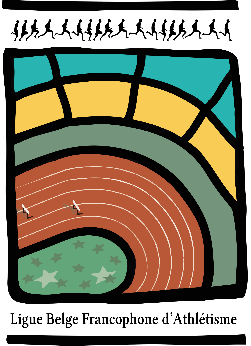 Location de l’infrastructure indoor de Louvain-la-Neuve Informations pratiques : saison hiver 2022-2023SOUS RESERVE D’ACCORD AVEC LE BLOCRYDisponibilités : Saison hivernale : du 01/11/2022 au 31/03/2023 :Samedi et dimanche : de 8h30 à 19h30 (la préparation et la remise en ordre comprises)Indisponibilités : disponibles sur notre site internet (http://www.lbfa.be/web/indisponibilites).  Infrastructure : La location comprend :La mise à disposition de l’infrastructure (anneau 200m, zones d’entraînement et d’échauffement, déambulatoire, tribunes amovibles, toilettes, 4 vestiaires, salle secrétariat, salle chambre d’appel, salle médicale (kinésithérapeute/médecin), salle antidopage, salle presse) ;Le matériel sportif (haies, poids, starting-blocks, …) et électronique (matériel de chronométrage, tableau électronique ;Les charges (eau, chauffage, électricité) ;L’assurance pour le matériel.Remarque : la cafétéria est prise en charge par la L.B.F.A.Chronométrage :L’organisateur a l’obligation de faire appel à un opérateur agréé par la L.B.F.A. ainsi qu’un suppléant (liste en annexe). Il prend contact avec l’opérateur et son suppléant de son choix. Les frais étant à la charge de l’organisateur.Le suppléant est envisagé en cas de désistement de dernière minute du titulaire.L’opérateur agréé et le suppléant doivent être mentionnés dans le formulaire de demande de location.Epreuves :Les dates des championnats de Belgique et LBFA sont protégées. Un cercle ne peut donc pas proposer des épreuves à destination d’une catégorie d’athlètes dont c’est le championnat le même jour à Gand.Tarifs : Procédure de réservation saison 2022-2023Du 16/07 au 16/08/2022 : envoi des demandes de location du hall de Louvain-la-Neuve à info@lbfa.be: formulaire à remplir et convention à signer ;24/08/2022 : la LBFA communique les attributions de compétitions à Louvain-la-Neuve ;Du 16/07 au 04/09/2022 : introduction de toutes les compétitions dans Fedinside.Ordre de priorité :Championnats de Belgique et LBFASamedi 14/01/2023 : Championnats LBFA Cadets-Scolaires et relais 4x200m TCSamedi 28/01/2023 : Championnats LBFA TC et Juniors (+VAL marche TC)Samedi 11 et dimanche 12/02/2023 : Championnats de Belgique, LBFA, VAL d’épreuves combinéesSamedi 04/03/2023 : Championnats de Belgique Cadets-ScolairesChampionnats provinciaux (samedi 7 et dimanche 8 janvier 2023)Compétitions internationales dépendantes de cercles affiliés à la LBFA ou organisées par la LBFA :Samedi 17/12/2022: Critérium LBFA triathlonCompétitions de cercles affiliés à la LBFAAutres compétitionsChampionnats provinciaux : Les dates sont fixes : samedi 7 et dimanche 8 janvier 2023Les comités provinciaux se mettent d’accord quant à la répartition des provinces sur le week-end (maximum trois provinces par jour)La L.B.F.A. met à disposition gratuitement l’infrastructureLe secrétariat est à charge des Comités ProvinciauxLes entrées et les frais d’inscription vont aux Comités Provinciaux Publicité : Le cercle organisateur est autorisé à afficher des panneaux publicitaires de son/ses sponsor(s) qui ne sont pas concurrents avec les sponsors/partenaires de la L.B.F.A., de la L.R.B.A., et de l’a.s.b.l. du Blocry.ANNEXE 1 : Opérateurs agréés par la L.B.F.A. Liste 2022-2023ANNEXE 2 : Sponsors/partenaires de la L.B.F.A.ANNEXE 3 : Sponsors/partenaires de la L.R.B.A.ANNEXE 4 : Sponsors/partenaires de l’a.s.b.l. du BlocryInfrastructureInfrastructureOrg. dépend de la LBFAOrg. ne dépend pas de la LBFADemi-journée/Soirée (≤6h)800€1150€Journée entière (>6h)1350€1900€Prénom NomPrénom NomN° téléphoneN° téléphoneE-mailE-mailAlexis BELLENSAlexis BELLENS0498/57.37.790498/57.37.79alexis.bellens@gmail.com alexis.bellens@gmail.com Denis CHANTRAINEDenis CHANTRAINE0475/28.81.650475/28.81.65dchantraine@hotmail.com dchantraine@hotmail.com Sébastien DE GREVESébastien DE GREVE0486/15.77.290486/15.77.29sdegreve@hotmail.com sdegreve@hotmail.com Didier FOULONDidier FOULON0473/64.11.050473/64.11.05did.foulon@gmail.com did.foulon@gmail.com Alain SCARNIETAlain SCARNIET0476/72.51.920476/72.51.92alainscarniet@outlook.com alainscarniet@outlook.com Cédric TERCELINCédric TERCELIN0474/66.37.530474/66.37.53cedrictercelin@gmail.com cedrictercelin@gmail.com Xavier TOUSSAINTXavier TOUSSAINT0497/45.82.620497/45.82.62xaviertoussaint@skynet.be xaviertoussaint@skynet.be Cédric VAN ELSUWECédric VAN ELSUWE0493/24.21.950493/24.21.95cedric.vanelsuwe@skynet.be cedric.vanelsuwe@skynet.be ArenaADEPS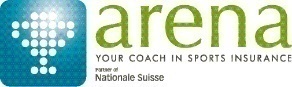 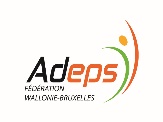 AllianzAllianz Mémorial Van DammeVermarcLotto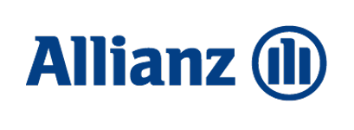 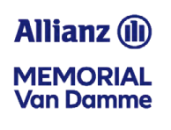 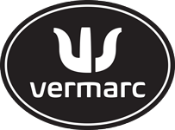 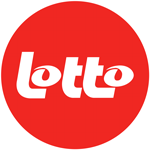 ADEPSUCL Sports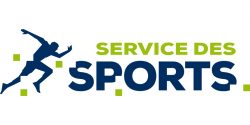 